Administering Medication per Gastrostomy Button Bolus MethodSchool staff__	Date___School Nurse/Trainer____	Date____I have voluntarily received training and had an opportunity to ask questions about the above information.  I understand my responsibility and voluntarily agree to administer medication as outlined above during the ___school year._ 	__Staff signature					              DateThis staff member has received the above training and demonstrated sufficient understanding and skill in administration medication by G-tube.____ 	___Registered Nurse signature					DateAdministering Medications BY G-TubeFirst, Check … The Correct Form of Medication for MIC-KEY*UseMedication should be in liquid form when possible. If the liquid is thick, thin it with water so it doesn't clog the tube as indicated.  If medication is only available in a pill or capsule, ask your specialist or pharmacist if it's one you can crush and mix with water. (Not all pills and tablets can be taken this way.) If you can do this, crush the medication finely, and make sure it is well dispersed in the water. Do not mix medication with formula unless your specialist tells you to do this.To Administer  You'll generally use a bag and extension set, attaching the extension set's medication port to the bag instead of to its feeding port.  For small amounts of medication, you may be able to eliminate the need for extension tubing by using a syringe:  Dilute the medication with water in a Luer slip syringe. Inject directly into the MIC-KEY* feeding port. When finished, flush the port with at least 10 ml of water as directed.I have voluntarily received training and had an opportunity to ask questions about the above information.  I understand my responsibility and voluntarily agree to administer medication as outlined aboveduring the ___school year._ 	____Staff signature					                             DateThis staff member has received the above training and demonstrated sufficient understanding and skill in administration of medication by G-tube.____ 	____Registered Nurse signature						DateSKILLTraining DateObservationState name and purpose of procedure.PREPARATION.Review student’s individual health plan (IHP) for specific instructions.Follow the Six Rights of Medication Administration; Right student, Right medication, Right dose, Right time, Right route and Right documentation.Assemble materials outlined in the IHP, including the medication.Prepare the medication as ordered.Explain the procedure to the student.Position student sitting or lying on right side with head elevated at a 30° angle.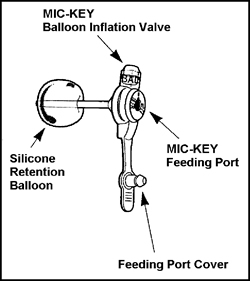 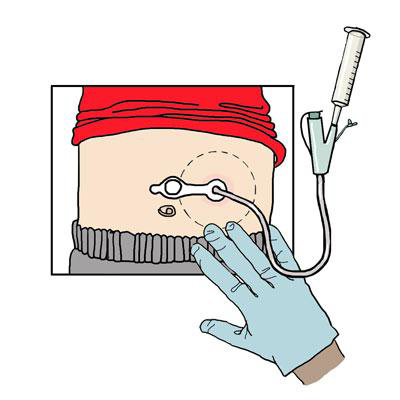 ADMINISTRATION:During entire procedure ensure student’s privacy.Wash hands and put on gloves.Check the area around the G-tube for signs of swelling or redness. Notify RN if indicated.Remove the plug or cap on the tube.ADMINISTRATION CONTINUED:With the plunger removed from the syringe, connect the syringe to the G-tube, allow bubbles to escape.Flush the tubing with water as directed.Administer the medication into the tubing.Flush the tubing again with clear water as directed.Remove the syringe, put the cap or plug back on the G-tube and secure as needed.Clean the equipment with soapy water, rinse and allow to air dry.Store the medication and equipment as directed.Remove gloves and wash hands.Document medication administration and any observations.Check the student’s IHP for specific follow-up procedures.